                                                                ПРОЕКТ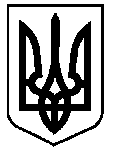 УКРАЇНАВЕРХОВИНСЬКА СЕЛИЩНА РАДАВЕРХОВИНСЬКОГО РАЙОНУ ІВАНО-ФРАНКІВСЬКОЇ ОБЛАСТІВосьме скликання(                                  сесія)Р І Ш Е Н Н Явід ______________  20___ року                                                            с-ще Верховина№ _______________Про затвердження уточненого фінансового плануна 2023 рік  КНП »Верховинськоїбагатопрофільної лікарні» Верховинської селищноїради Івано-Франківської областіВідповідно до ст. 25, 26  Закону України »Про місцеве самоврядування  в Україні», керуючись ч. 10 ст. 78, ст. 75, 77 Господарського кодексу України, Порядок складання, затвердження та контролю виконання фінансового плану Комунального некомерційного підприємства «Верховинської багатопрофільної лікарні» Верховинської селищної ради затвердженого селищним головою  від 15 грудня 2022 року » Про бюджет Верховинської селищної ради на 2023 рік » сесія селищної радиВИРІШИЛА:І. Затвердити уточнений фінансовий план Комунального некомерційного підприємства «Верховинської багатопрофільної лікарні» Верховинської селищної ради, Івано-Франківської області на 2023 року, що додаються.2. Відповідальність за виконання показників фінансового плану на 2023 рік покласти на директора плану Комунального некомерційного підприємства «Верховинської багатопрофільної лікарні» Верховинської селищної ради Івано-Франківської області Галину КІКІНЧУК3. Контроль за виконання даного рішення покласти на заступника селищного голови Оксану ЧУБАТЬКОСелищний голова                                                        Василь МИЦКАНЮКАвтор проекту:Директор КНП» Верховинськоїбагатопрофільної лікарні» ВСР                                             Галина КІКІНЧУКПогоджено:Заступник селищного голови                                                 Оксана ЧУБАТЬКОФінансовий відділЮридичний відділПОЯСНЮВАЛЬНА ЗАПИСКАдо  рішення Верховинської селищної  ради Про затвердження уточненого фінансового плану на 2023 рік по КНП »Верховинська багатопрофільна лікарня «Верховинської селищної ради»Комунальне некомерційне підприємство «Верховинська багатопрофільна лікарня» Верховинської селищної ради , надає вторинну медико-санітарну допомогу  населенню всього  Верховинського району .                 КНП» Верховинська багатопрофільна лікарня «Верховинської селищної ради  згідно розрахунків НСЗУ на базі фактичного надання послуг за 2023 рік про медичне обслуговування населення за програмою медичних гарантій     на підставі Положення   про Національну службу  здоров»я  України, затвердженого постановою Кабінету Міністрів України від 27 грудня 2017 року №1101Надходження  2023 року з НСЗУ про медичне обслуговування населення за програмою медичних гарантій  зріс 98 247,1 до 100 584,5 тисяч гривень ріст складає 2 337,4 тисячі гривень.Надходження з місцевого бюджету місцевий бюджет на енергоносії виділив кошти в сумі 4317,2 тисяч гривень .Власних надходжень плануємо на  2023 року на 800,0 тисяч гривеньНадходження коштів від ПМСД за енергоносії в сумі 136,9 тисяч гривень .Надходження коштів від оренди комунального майна 67,1 тис. грн. Всього сума надходжень  2023 року  105905,7 тисячі гривень.Видатки на рік згідно внесених змін по надходженнях:2110 Оплата праці за надання медичних послуг всього зросла з 59556,0                                  тис. грн.  до  61243,00  тис. грн. або на 1687,0 тис. грн.               2120 	Нарахування на заробітну плату – 12361,1 тис. грн.	 2210 Придбання предметів та матеріалів – 2324,0 тис. грн.Придбання паливо-мастильних матеріалівБензин для автомобілів(5730/11*12)6250 л.*55,00  грн. = 343750 грн.Бензин на розпиловку дров  1000 м. куб.*0,8л.*55,00 грн.=55000 грн.Бензин для генератора 1,5*6*210*55,00=103950,00 грн.Дизпаливо  (2310/11*12)2520*60,00=151200 грн.Дизпаливо для дизеля  18*6*216 *60=1399100 грн.Масло  На 10,0 тис. км.*8,6550(59478/11*12)6,6*8,655=56л.*250,0=14000грн.З/ч для ремонту автомобілів - 70000 грн.Придбання ланців для бензопил:-5000грн.Придбання  канцтоварів – 40000 грн. Придбання  малоцінки – 60000 грн.Придбання миючих засобів 82000 грн.2220 «Медикаменти та перев’язочні мат.» 4200 000  грн.Згідно специфікацій , відповідно до договорів з НСЗУ(специфікації додаються)2230 «Продукти харчування» 1784000 грн.Згідно специфікацій , відповідно до договорів з НСЗУ(специфікації додаються)2240»Інші послуги (крім комунальних)»1160000 грн.  Послуги  електронних кабінетів   210000грн.Послуги банку –(41976*0,05%) = 20988 грн. Послуги швидкісного інтернету 2300.*12 місяців =27600  грн.Послуги зв’язку  29000 грн.Обслуговування програми «Дебет +»- 18000 грн.Програмне забезпечення відділу стат.,кадрів; 6000 грн.Забезпечення киснем  150000 грн.Метрологія                    59820 грн.Тендерна документація     63840 грн.Страхування медиків  25600 грн.Вивезення сміття 180 м. куб.*550=99000грн. Охорона праці 0,2%(52800,0  тис. грн.) від. фонду оплати-105600 грн.Поточний  ремонт медичного обладнання -  144552 грн.Поточний  ремонт комп»ютерного обладнання -  200000 грн.2250»Видатки на відрядження» -  49200  грн.Курси  17 чол.*31 дн.*70=36000 грн.2700 Пільгові пенсії (16154*1,056*17) 299000 грн.2800 Інші поточні видатки 10000 грн.(оплата за забруднення і інші податки)Придбання основних засобів 6800 000 гривень.Капітальне будівництво          8 000 000 гривеньВиготовлення технічної,та архітектурної документації 1671400 гривеньДиректор                                                      Г.КІКІНЧУК